Мероприятия, организованные и проведенные в Центре «Точка роста» в рамках досуговой деятельности в июне 2023 годаМероприятиеИнформация о мероприятии Фото«IT-дебют» мастер-классы по программированиюРебята в игровой, увлекательной форме, используя возможности сервисов Code.org, и  BLOCKLY обучались программированию.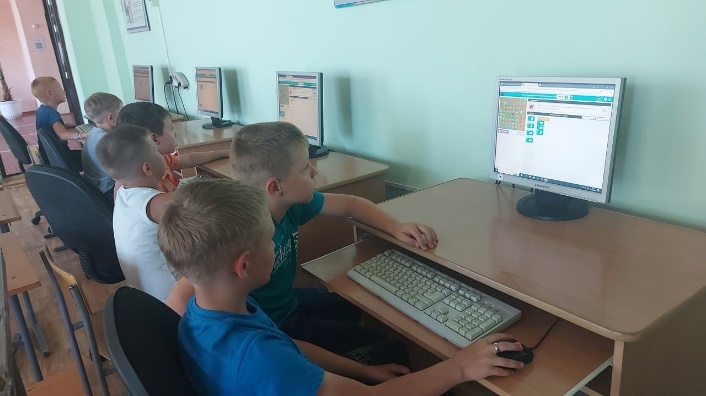 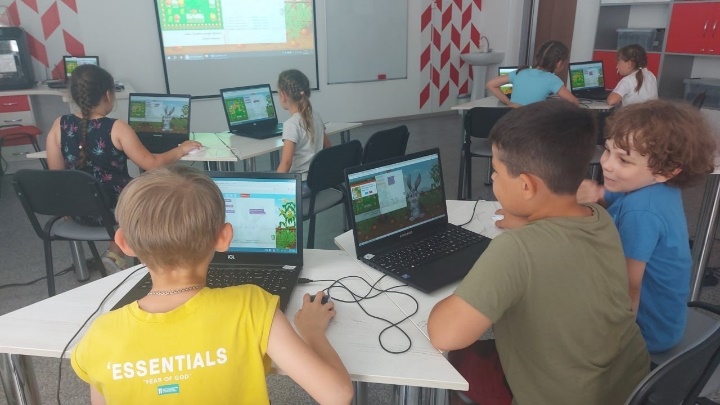 Лаборатория компьютерных игр «Kodu Game Lab»Работая в визуальном конструкторе трехмерных игр KoduGameLab, ребята создали разнообразные и красочные трехмерные игры 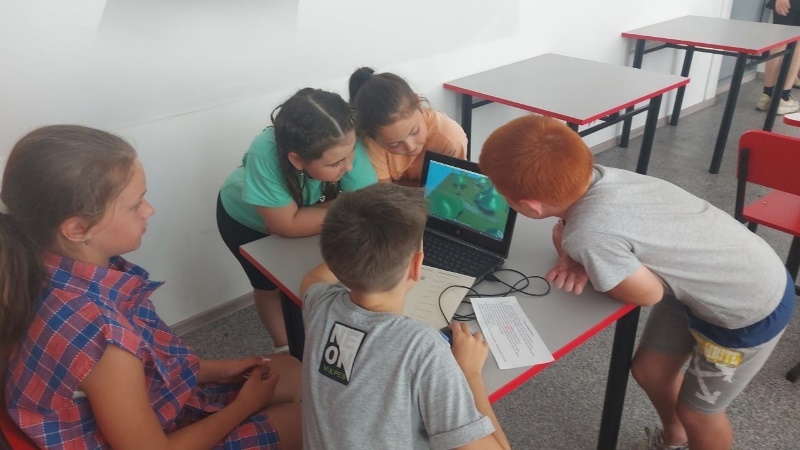 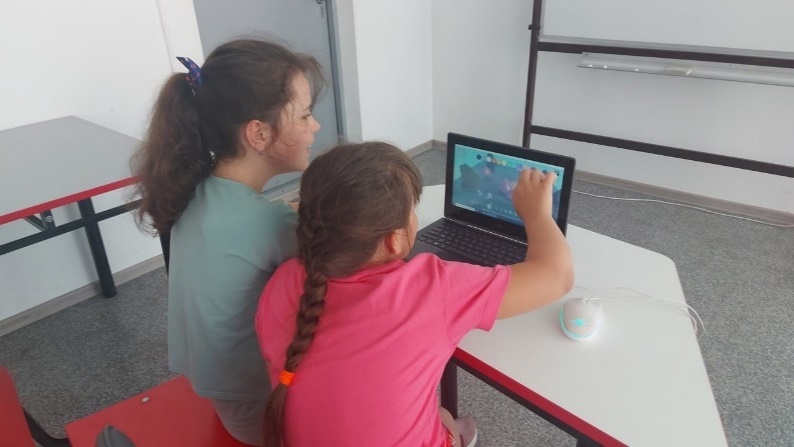 «Краски лета 2D» студия компьютерного творчества Для создания цифровых работ ребята использовали графический редактор Paint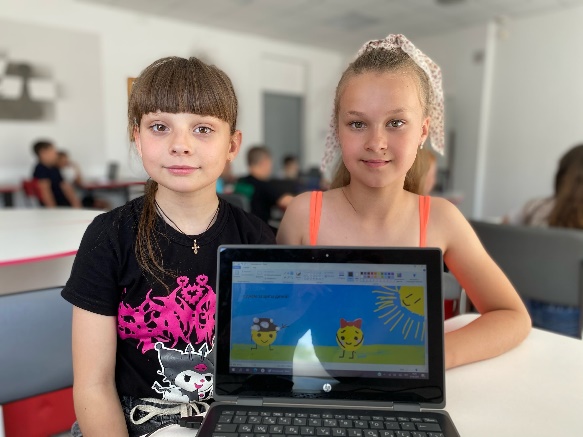 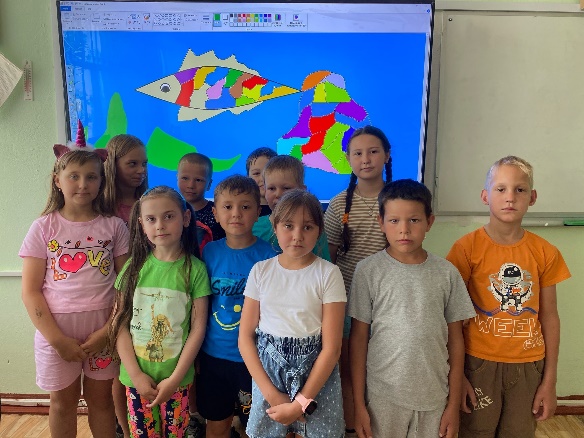 «RoboKlub» создание мини-проектов с помощью LEGO Wedo 9580Работая в командах, ребята создали собственные мини-проекты с помощью конструктора LEGO WeDo и «оживили» их. Зная принципы построения механизмов и основы программирования в программе ПервоРобот LEGO WeDo, ребята успешно справились с этим заданием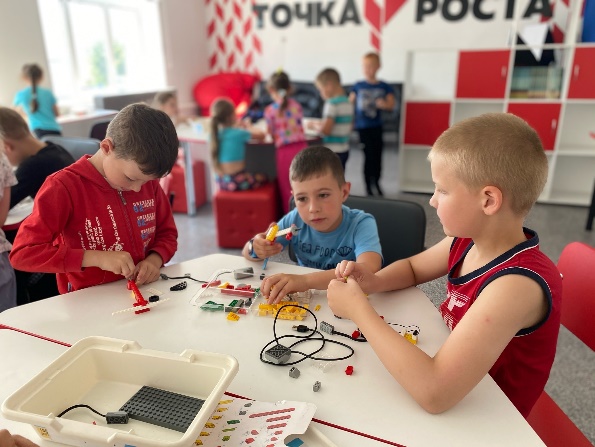 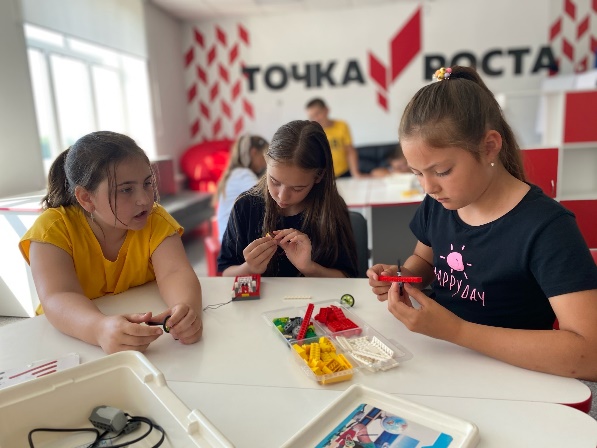 «IT-старт» создание анимированных работ в ScratchРебята сделали мультимедийный проект «Футбол» с использованием технологии создания анимационных объектов в объектно-ориентированной среде программирования.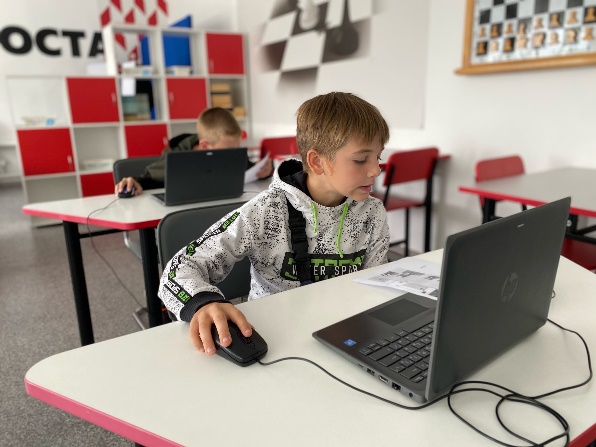 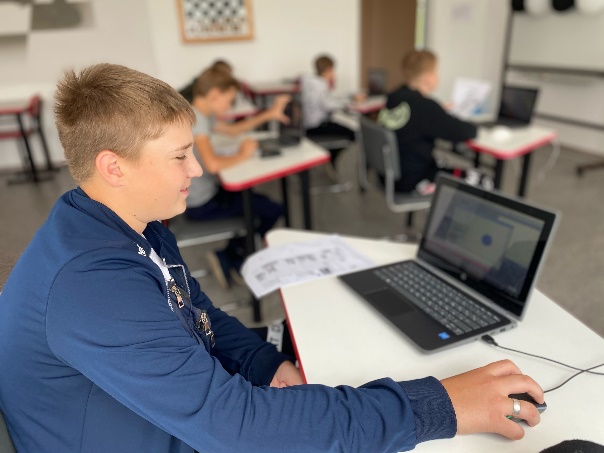 Фотошкола «#КадрЛЕТО»Юные фотографы изучили устройство и принцип работы фотоаппарата и сделали свои первые кадры.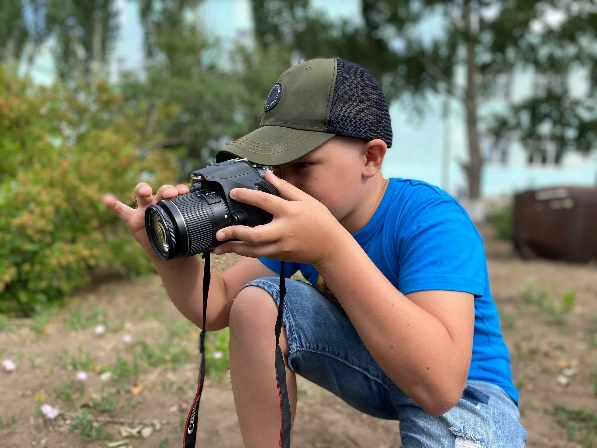 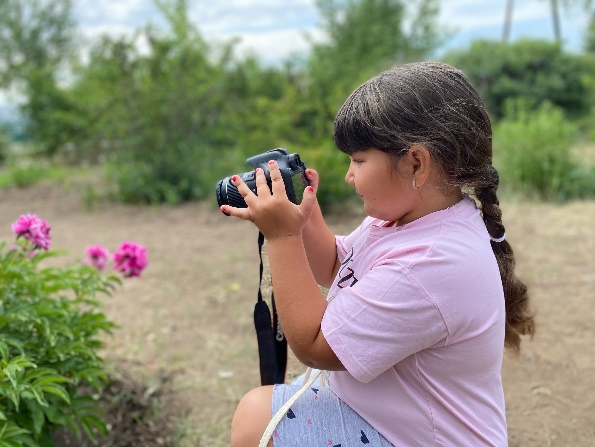 «#Тренд_микс» занятия для детей в студии «ПозиTиV»На мастер-классе в студии «ПозиTиV» дети узнали, о том, как сделать короткие ролики для соцсетей и создали совместное мобильное видео ко Дню России.Мастерская «VRемя МЕДИА»Ребята начальных классов побывали в медиастудии Центра. Они узнали: в чём заключается работа журналиста и почему съемки происходят на синем фоне. Затем ребята приняли участие в записи рубрик «BLOG_KIDS» и «Взгляд снизу»Шахматный турнир «Дебют»9 июня в Центре «Точка роста» прошел шахматный турнир. Попробовать свои силы на шахматной доске пришли 20 юных шахматистов.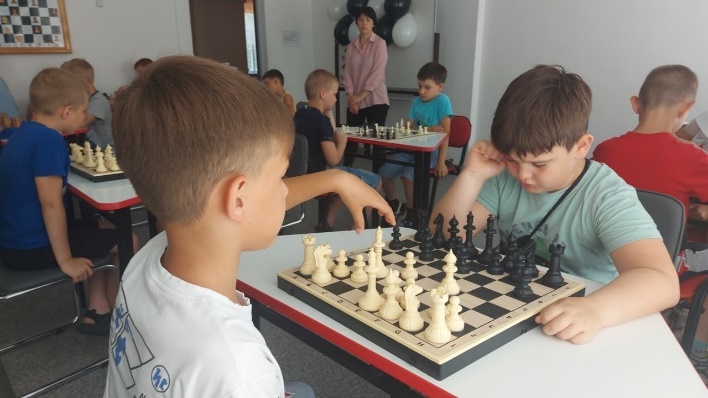 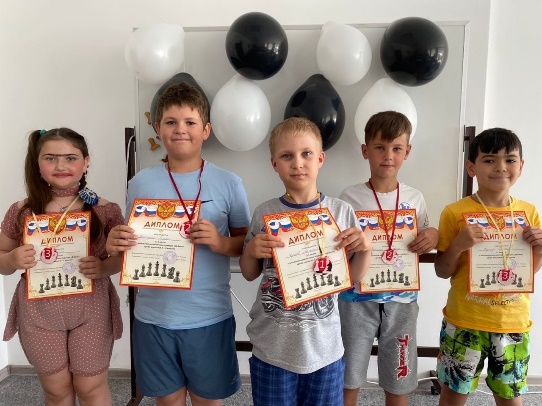 «Программировать легко» мастер-классРебята узнали основные принципы создания мобильных приложений в Thunkable, попробовали себя «в деле» на каждом из этапов разработки (дизайн, программирование, тестирование, исправление ошибок).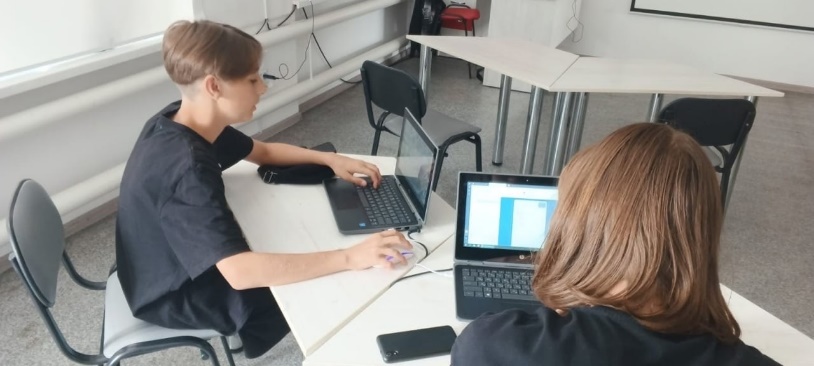 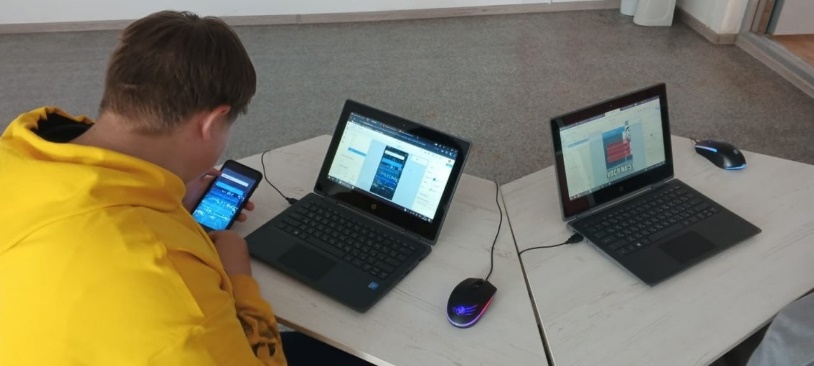 «Дрон-рейсинг» соревнования по управлению квадрокоптерамиНеобходимо было преодолеть трассу с препятствиями по заданной траектории и достичь посадочной площадки.
Оценивалось соответствие траектории полета, качество выполнения полета и прохождения испытаний: лавирование, каньон, кольца, чистая посадка.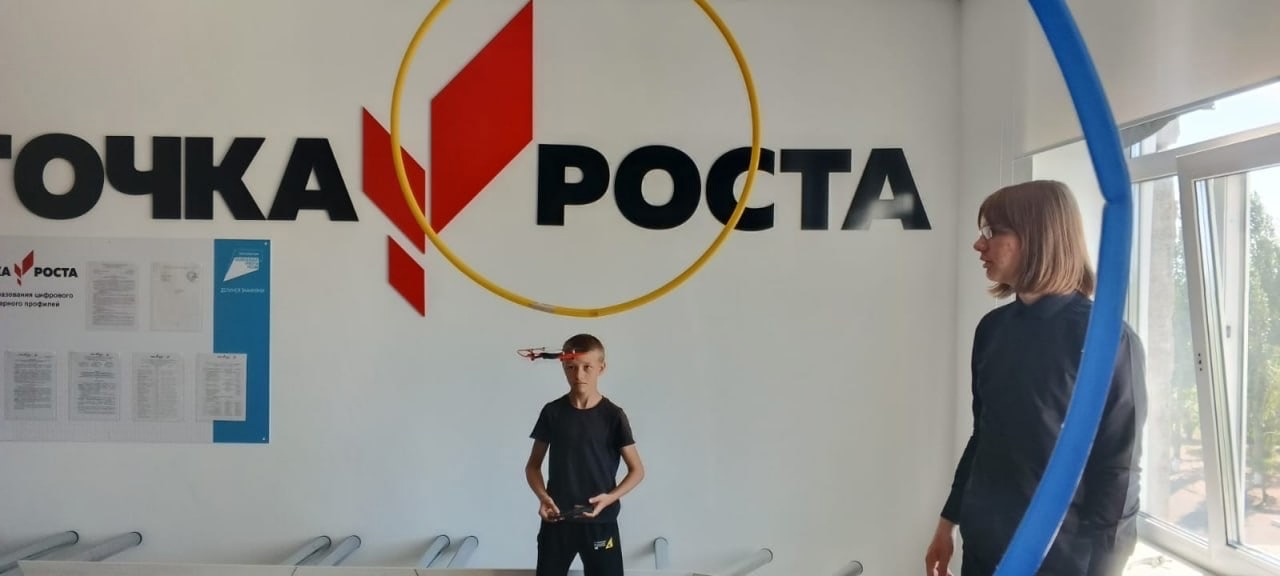 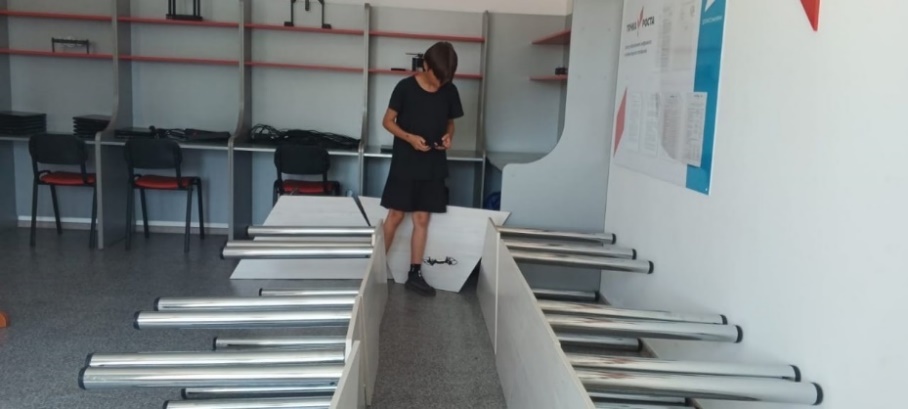 Виртуальные соревнования «БИНГО МАЙНКРАФТ»Ребята наперегонки добывали предметы из заранее подготовленного списка в игре MineCraft. Карточки с перечнем необходимых предметов для поиска в конкретном виртуальном мире перед началом соревнования были вручены каждому участнику.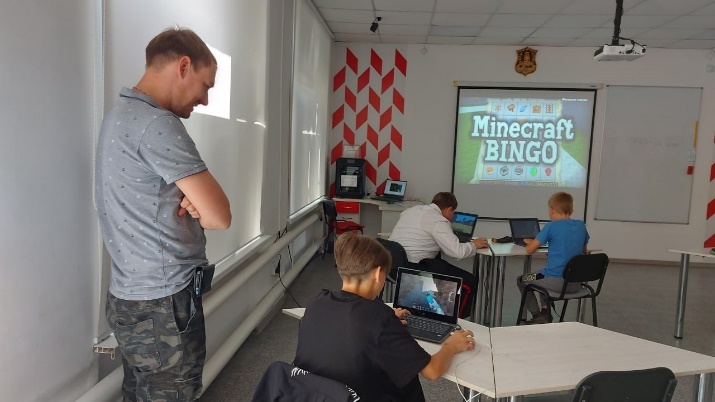 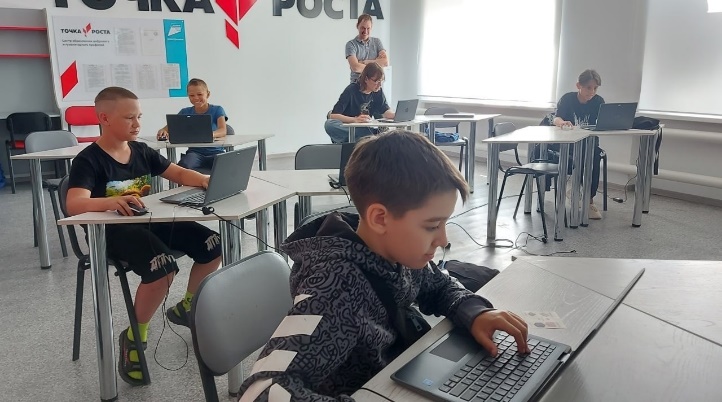 Киберспортивный турнир «CS 1.6»Турнир по компьютерным играм в дисциплине «Counter-Strike 1.6».
В турнире приняли участие две школьные команды. Ребята соревновались в личном и командном первенстве.
Соревнования проводились на картах Mansion и Aztec.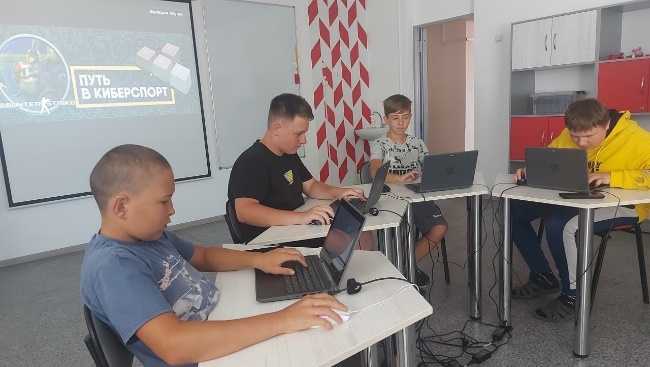 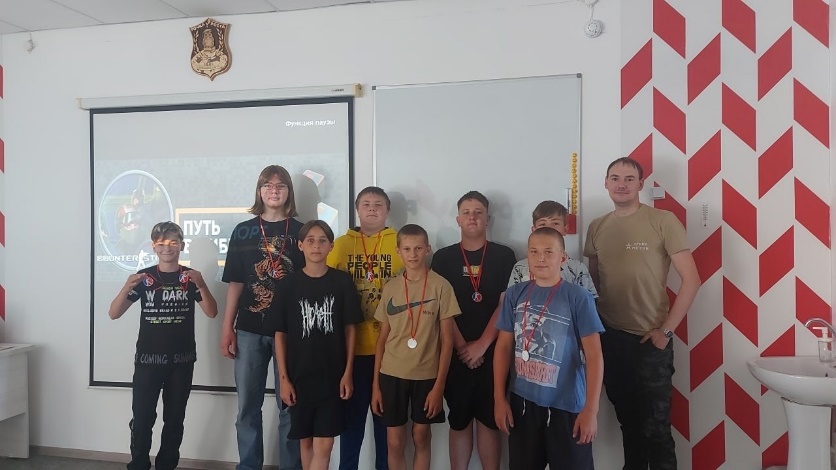 «#Ясделал!» мастер-классы по оформлению результатов проектной деятельностиРебята подготовили в MS PowerPoint мультимедийные презентации, наглядно представляющие результаты того, что было сделано обучающимися за прошедший учебный год на занятиях курса внеурочной деятельности «Инженерный мир».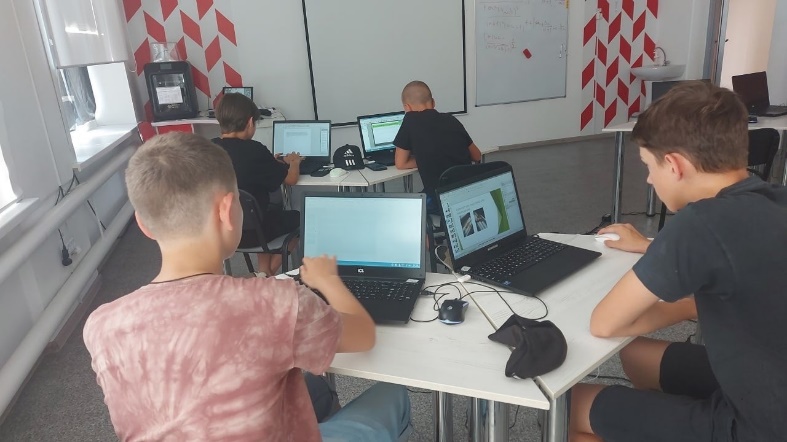 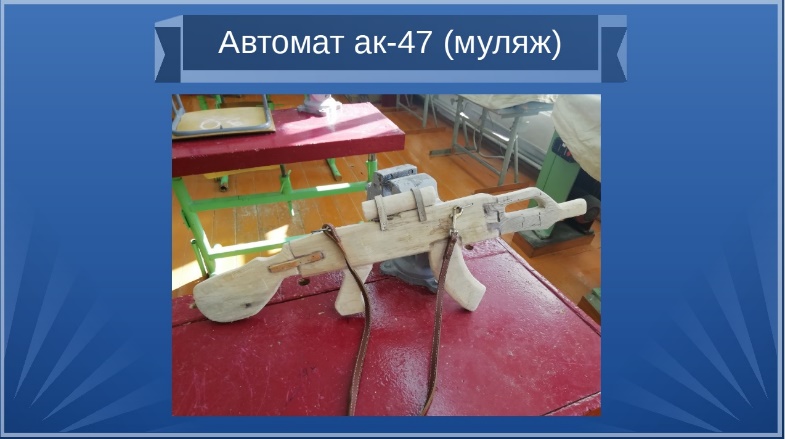 Мастерская «Окно в VR/AR»На занятии детям представилась возможность собрать собственную модель VR-гарнитуры: спроектировать, собрать нужные элементы, а затем протестировать.
С помощью канцелярского ножа, пары увеличительных стекол и листа картона получилось превратить собственный телефон в очки виртуальной реальности хорошего качества.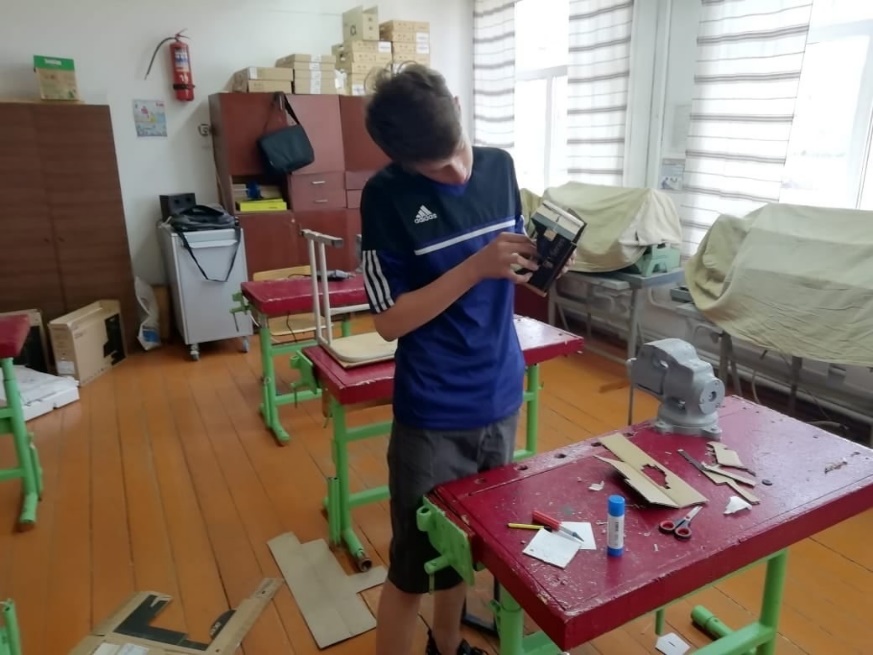 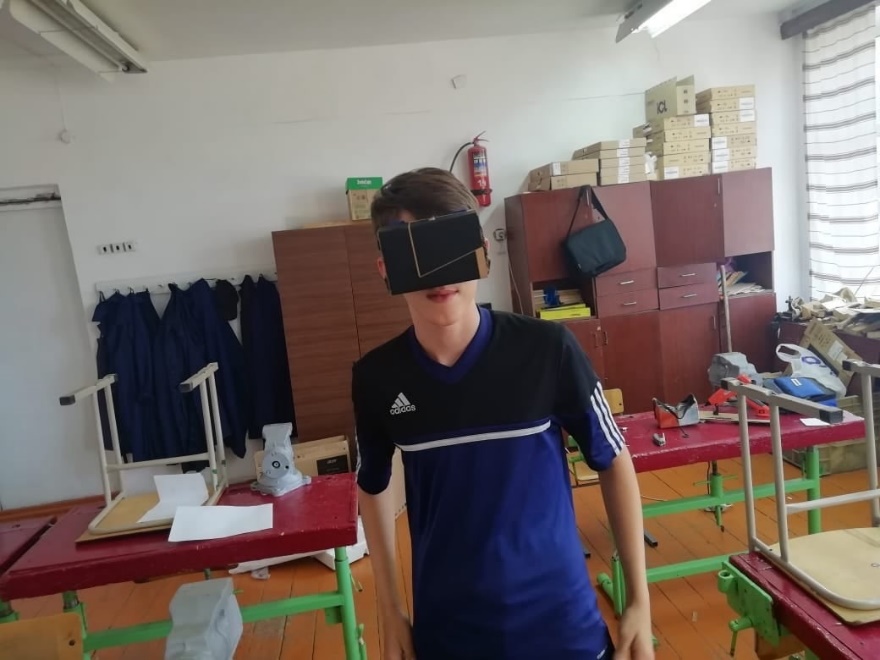 «Школа безопасности»В «Школе безопасности» говорили о первой доврачебной помощи при неотложных состояниях.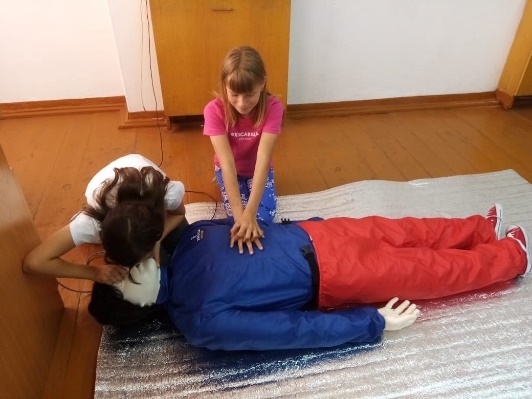 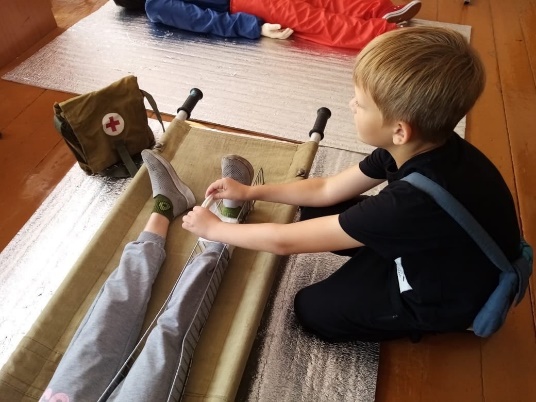 